Summer Packet for Spanish 1 students moving to Spanish 2Complete the following packet and return to your Spanish 2 teacher the second day of class. This packet was created to review the grammar concepts, culture and vocabulary of Spanish 1. This packet is extra credit. NO LATE PACKETS WILL BE ACCEPTED.Ser y Estar Español                                                                            Inglés Lee este párrafo del diario de Alejandra. Completa la información con la forma correcta de la palabra. Todos mis amigos son muy _________________. Miguel es un chico ________________ y muy _________________. Beatriz es ______________ y _________________. A Miguel y a Beatriz les gusta practicar deportes porque son _______________. Carmen y yo no somos ____________. Nosotros somos __________ y nos gusta pintar. Todos nosotros somos unos estudiantes __________ y muy ____________.Ramón y Ramona tienen características opuestas. Escribe oraciones para describirlos, según las descripciones. Modelo: Ramón es malo.    Ramona es buena.1.Ramón es viejo _______________________________    4.  Ramón es perezoso. _____________________2.Ramón es organizado. _________________________       5. Ramona es baja. _______________________3. Ramona es pequeña. _________________________Vocabulario de Unidad 1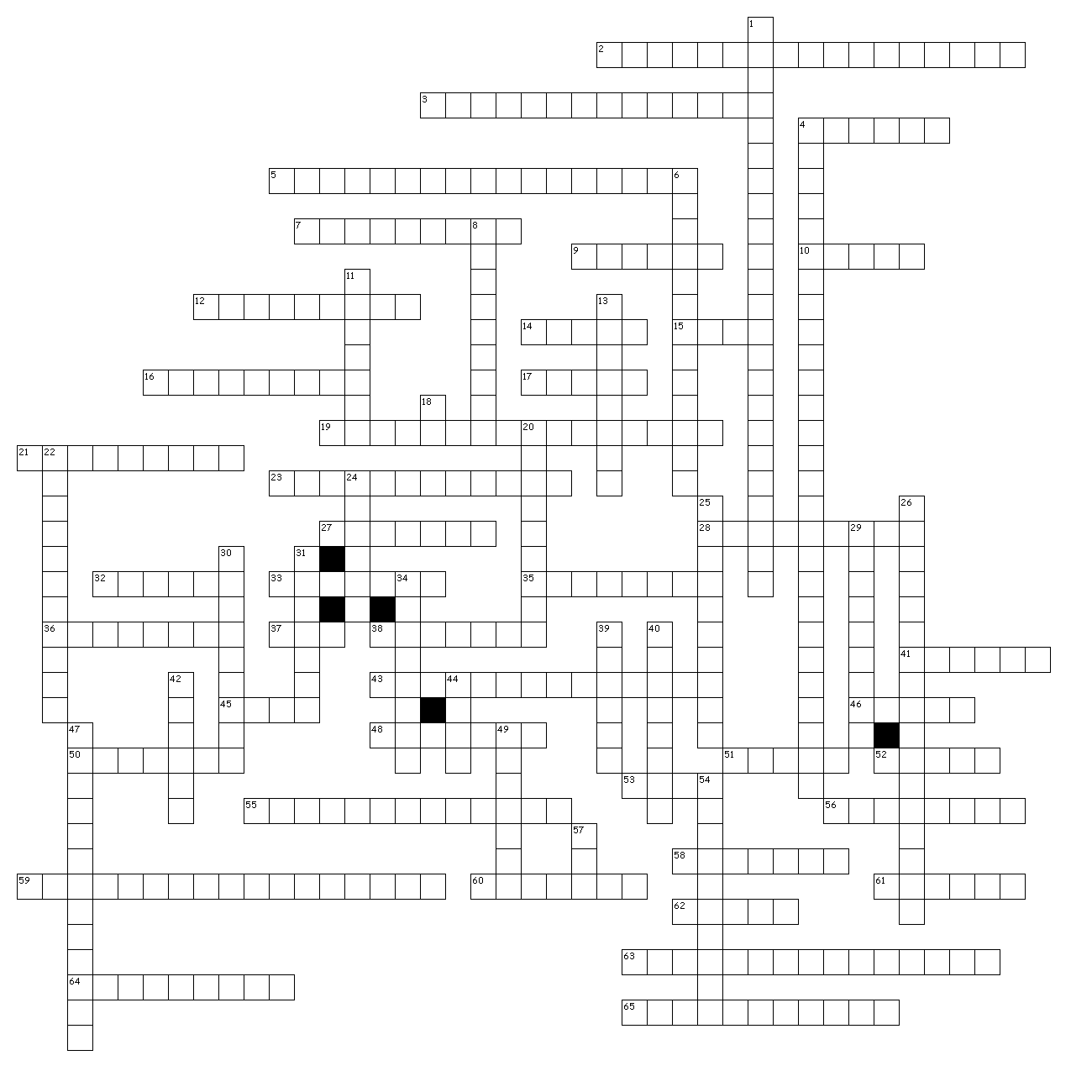 Escribe el artículo correcto, de la caja.______ tomate es rojo.Mi hermana, Marisol, es ______ chica.¿Quién tiene ______ naranjas?Hernando preparó ______ comida._____ día voy a ser famosa.Son _______  manzanas grandes. Compré ________ jugos. ______ amigos son simpáticosEscribe el pronombre IDOP (me, te, le , nos , les) para completar las oraciones.A mí _____________gusta practicar deportes.A ustedes _____________gusta montar en bicicleta.A él ________ gusta hacer trabajo.A nosotros ____________gusta tocar la guitarra.A ti ___________ gusta correr. A Diego y a Marisa _________ gusta pasar rato con sus amigos.A Jorge y a mí ___________ gusta escuchar música. A mí __________ gusta ver la tele.A ti __________ gusta preparar comida.A ella ___________ gusta beber agua.Unidad 2 Conjuga el verbo tener en las oraciones.TENER- to haveMiguel y Lucas ___________ dos bicicletas. Marcos ___________ diez años.Laila necesita ____________ su tarea para su clase mañana. Hace frío en mi clase de español, _______________ mucho frío. Yo no _____________  mucha tarea hoy. Nosotros tomamos agua porque _______________ sed. Completa las oraciones.ar						er						irAmy y Rosa _______________ deportes y yo ________________ la guitarra. (practicar,tocar)María ______________(comer) hamburguesas con queso y Laila y Marcos ________________(beber) leche.Claudia siempre _____________ a la clase temprano. (llegar)Mis tíos _______________ en Lima, Peru. (vivir)Mi abuelo y yo _____________ por teléfono. (hablar)¿__________________ tú buenas notas en la clase de historia? (recibir)¿Qué _____________ hacer tú para la clase de matemáticas? (necesitar)Nosotros __________________ nuestro almuerzo con la clase. (compartir)Mateo __________________ para la fiesta de sorpresa con globos y papel picado.El café _________________ galletas y té. (vender)Yo ________________ cocinar para mis abuelos hoy en su aniversario. (deber)Luna_______________ para la clase de ciencias mañana. (estudiar)Usa el verbo estar y escribe 3 frases en cómo te sientes sobre el verano. ____________________________________________________________________________________________________________________________________________________________________________________Completa las oraciones con palabras del recuadro.Mi escuela tiene una _______________ grande, hay muchos libros. Marcos está _____________ por la escuela. Él va a empezar sexto grado.Yo no puedo dormir bien por las noches. Yo ______________ estoy ____________ durante el día.Mi madre siempre está ________________ para mis partidos de fútbol.En mi clase de ____________ yo leo muchos libros. Después yo tengo mi clase de _____________ dónde puedo pintar cuadros. ¿Qué ____________ es? Tengo un examen a las diez de la mañana. __________________ hacer mi tarea de historia, es necesario. _________________ dos chicos en mi clase de matemáticas.Me gusta ___________ preguntas en mi clase de español porque español es muy ____________ para mí, soy bilingüe. Unidad 3                             ¡Comida!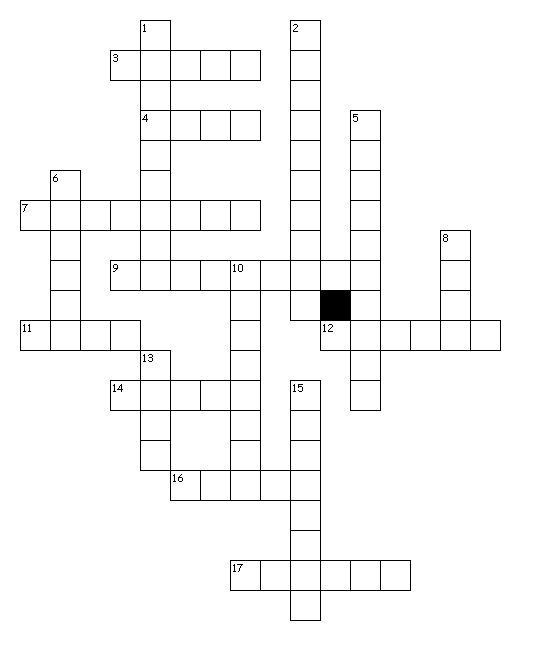 Instrucciones: Usa los palabras y los consejos completar el crosswordAcross                                                                         Down3. I'll have em scrambled                                             1. A good meal is very _____
4. Delicioso                                                                     2. Education is very _____
7. antonym for great                                                    5. cook em up on the grill!
9. _______ is caring!                                                     6. We need this to survive. Yum!
11. An energy boost for your morning                       8. great for when you're sick!
12. captain crunch!                                                       10. The mid day break for a meal!
14. Straight from the cow!                                          13. the third meal of the day
16. antonym of later                                                     15. Most important meal of the day
17. well it's what a vender does

PalabrasHuevo, Horrible, Leche, Ahora, Vender, Sopa, Rico, Cena, Almuerzo, cereal, hamburguesa, Nutritivo, Comida, Importante, desayuno, Compartir, CaféUsa las palabras del vocabulario para crear 5 oraciones sobre lo que tu familia le gusta comer.Ejemplo:(primos) Mis primos les gusta comer los huevos y el yogur con el jugo de naranja.1.(Abuela)_________________________________________________________________________________2.(Primos)_________________________________________________________________________________3.(Padres)__________________________________________________________________________________4.(Tía)_____________________________________________________________________________________5.(Hermana)________________________________________________________________________________¡Familia!Completa la oración usando el vocabulario de la familia.1.La madre de tu padre es tu _________________2. La hermana de tu madre es tu _________________3. El hijo de tu abuela es tu _________________4. El padre de tu hermano es tu _________________5. La hija de tus padres es tu _________________6. Los hijos de tus tíos son tus _________________7. El padre de tu tío es tu _________________8. Los hermanos de tus tíos son tus _________________Adjetivos PosesivosInstrucciones: Escoge el adjetivo posesivo correcto para expresar lo que dice.Nosotros tenemos tres primas. (Nuestros / Nuestras) primas son altas.Ustedes tienen un abuelo. (Su / Nuestro) cumpleaños es el dos de abril.Mi familia y yo tenemos una gata vieja. (Nuestra / Su) gata es Rubi.Yo tengo dos hermanos mayores. (Mi /Mis) hermanos son estudiosos.Mis abuelos tienen un perro. (Su / Mi) perro es perezoso.¡Feliz Cumpleaños! Hoy tienes quince años. Es (tu / Su) cumpleaños.Verbos que cambian raíces (stem-changers) .Recuerdas que:e->ie (querer, entender, preferir, empezar, cerrar)-u → ue (jugar)  o->ue (poder, dormir, almorzar volver , envolver ,*costar) e->i (servir, pedir) in all forms except nosotrosConjuga los verbos en el presentequerer										jugarpoder										dormirvolver										almorzarservir									pedircostar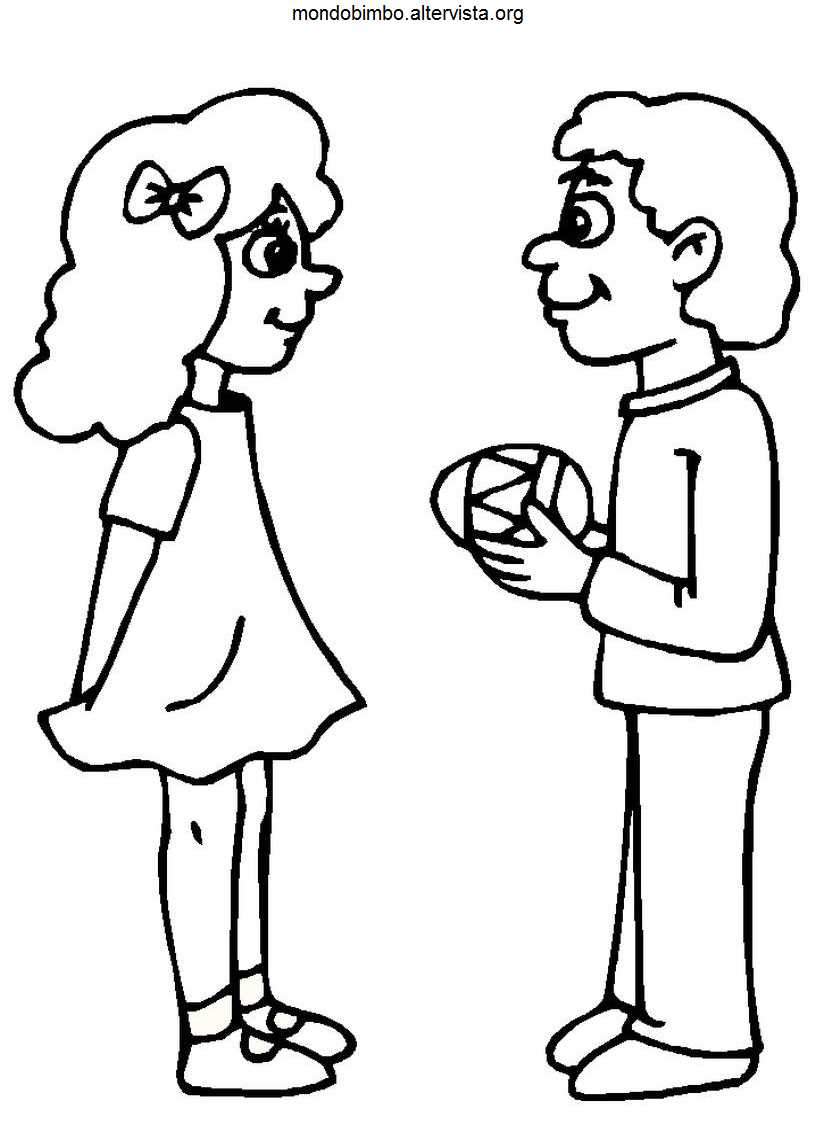 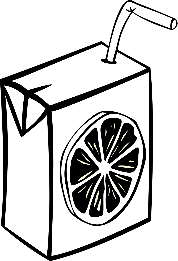 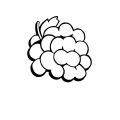 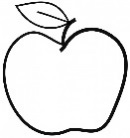 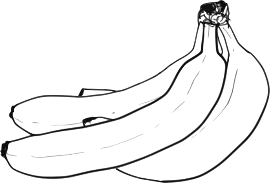 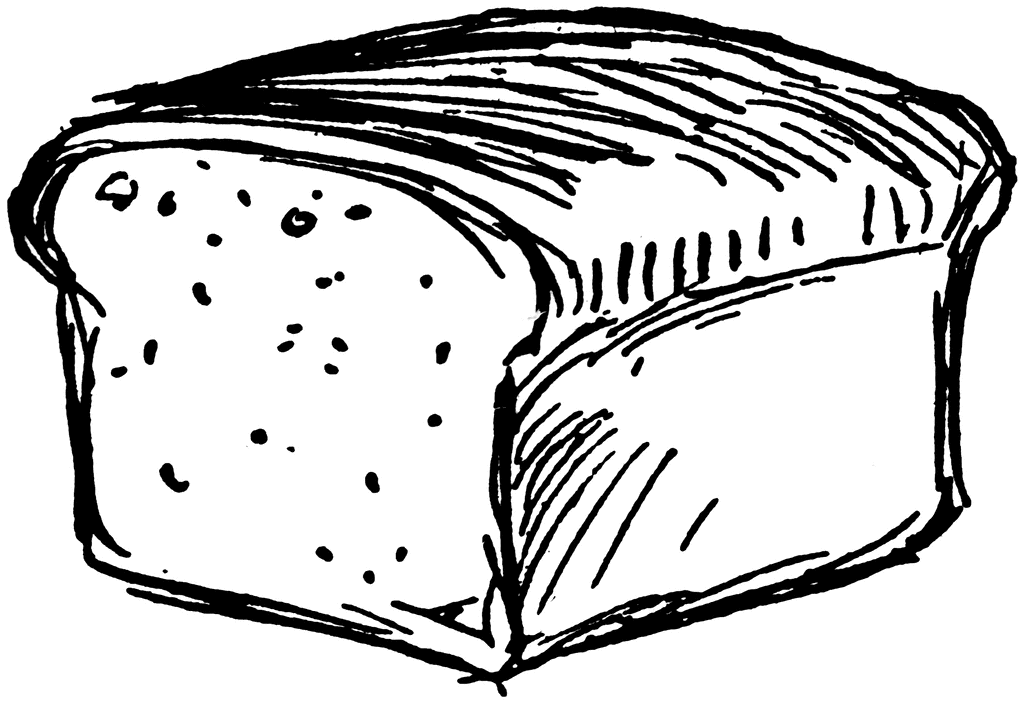 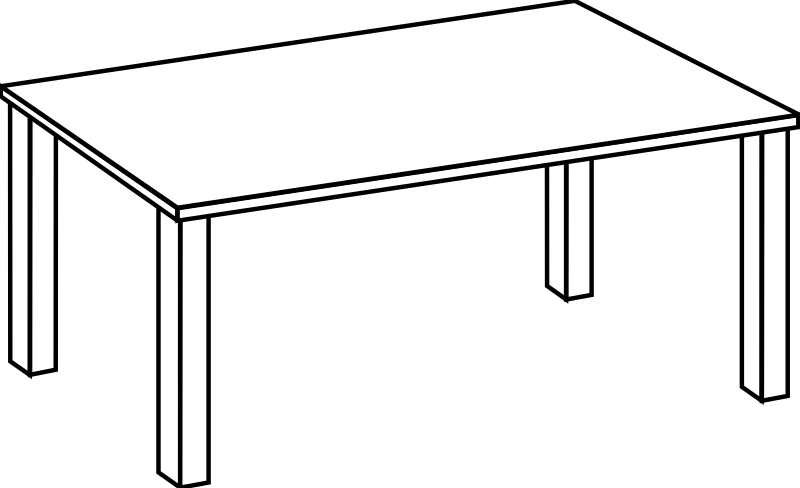 Colorea el dibujo con los colores de las frases.  el vestido rojo		los zapatos del chico amarillos		las uvas moradas		la camisa azul el pan marrón 		el jugo de naranja anaranjado		la manzana roja		los pantalones verdeslos calcetines negros	Contesta en español.1. ¿Cuánto cuesta el vestido rojo? ____________________________________2. ¿Cuánto cuestan los pantalones del chico? ______________________________________3. ¿Prefieres una manzana o una banana? _______________________________________4. ¿Qué pides de comer en el restaurante chipotle? ________________________________5. ¿A qué hora almuerzas? ___________________________________________________6. ¿Cuantas horas duermes cada noche? ________________________________________7. ¿Puedes ir al concierto de música rock conmigo? ____________________________________Preguntas de Gramática: Circula la palabra correcta para completar la frase.1.  Tengo/Estoy sed. 2. ¿Cómo estás? Estás bien/Estoy bien. 3. ¿Cuántas/¿Cómo muchas personas hay en tu casa? 4. ¿Te gusta la comida? Yo gusto mucha/La gusto muy/Me gusta mucho/Te gusto más 5. ¿Hay pan en casa? Sí, está pan/hay pan/es pan. 6. ¿Cómo/Cuánto/Cuánta/Cuándo cuesta el gorro azul? 7. Buen/Buenas/Bien/Buenos días.8. Mis padres quiere/quieren/quiero comer la comida.9. ¿Cuándo puedes ir/poder a la película conmigo? 10. ¿Por qué vas a Guatemala? Quiero estudiar español/ Querer estudiar español.11. Yo almuerzas/almuerzo/almorzamos a las doce de la tarde con mi hermano.12. Shakira, ¿cuándo quiere/quieres/queremos ir al teatro en la calle Perla.13. El pescado cuestas/cuestan/cuesta diez dólares.14. ¿A qué hora va a terminar/estar/tener la película?15. Tú puedes encontrar/encuentras libros en la biblioteca.Unidad 6 - Gramática:  saber y conocer-Yo form de saber es “sé”                                               -Yo form de conocer es “conozco”1. Yo _______________________ tu mejor amiga Luna.2. El __________________________ cuantos cascos tu tienes.3. Ella quiere _____________________ el actor.4. Ellos ___________________________ mucho de Madrid, la capital de España.5. Yo ___________________ mucho sobre animales.6. Ustedes ______________________ levantar pesas en el gimnasio.7. _____________________________ los lugares más famosos del mundo como Paris, Francia y Tokio.8. Mi novio quiere _______________________ a mis padres.9.¿_______________________ el nombre de mi perro?10. En la clase de ciencias, estamos estudiando flores, pero ya María _____________________ todas las flores.	Dibuja o pinta los muebles en la casa.	1. La alfombra azul está en el tercer piso.	2. Dibuja una cama grande en el segundo piso.	3. Las cortinas rojas están en la ventana en el cuarto piso.	4. Dibuja un sofá negro en el primer piso.	5.El televisor pequeño está en el segundo piso en la pared.	6. La lámpara en el primer piso es amarilla.	7. Dibuja una cómoda en el tercer piso.	8. Dibuja un sillón anaranjado en el cuarto piso.Notas del pretérito de verbos –ar           También recuerda:	Stem-changers do not change in preterite. car -> quégar -> guézar -> céYo __________________(buscar) mi libro ayer pero no lo ____________________ (encontrar).La semana pasada mi familia y yo ___________________(cantar) en la iglesia.Ellos ___________________(empezar) su tarea esta mañana.¿ ____________________(bailar) tú en la fiesta de la escuela?Yo __________________(pagar) diez y nueve dólares por el vestido blanco.Ella ___________________(cortar) el césped en la casa de los vecinos.Yo __________________(organizar) mi dormitorio el otro día.Ellos ___________________(regresar) ayer de Santo Domingo por avión.Ella __________________(caminar) al supermercado.Yo ____________________(jugar) fútbol el año pasado.Escribe una razón por que no puedes participar en las actividades usando poder, doler y una parte de tu cuerpo.  Ex. Lo siento. No puedo me duele la cabeza.¿Quieres ir a la playa conmigo? ____________________________________________________________________¡Vamos a tomar el sol! ¿Quieres ir? _________________________________________________________________ ¿Quieres caminar al parque conmigo? _______________________________________________________________ Voy a nadar en el mar, ¿quieres nadar? _______________________________________________________________¡Quiero ser fuerte, voy a levantar pesas! ¿Quieres levantar también? _________________________________________¿Qué hiciste durante el verano para mantener la salud? ¿Y tu amigo?__________________________________________________________________________________________________________________________________________________________________________________________________________________________________________________________________________________________________________________________________________________________________________________________________________________________________________________________________________________________________________Mandatos afirmativos tú ( Affirmative Tú Commands)	The affirmative informal (tú) commands are formed the same way as the present Ud. form:(hablar – ar + a = habla)(comer – er + e = come)(escribir – ir + e = escribe)Most verbs that have an irregular yo form are irregular commands.infinitive                    yo form                               tú commnadPoner                         pongo                                  PonSalir                             salgo 		          sal Decir                           digo                                      di Hacer                          hago                                    hazIr                                    voy                                    veSer                                soy                                       séTener                             tengo                                tenVenir                             vengo                                venEscribe el mandato afirmativo tú.Lavar ___________________Barrer ___________________Abrir ____________________Dar ______________________Hacer _____________________Ir __________________________ Da instrucciones a tu hermana para preparar para una fiesta en tu casa con el vocabulario y los mandatos afirmativos tú. Modelo: Haz una lista de los invitados. _________________________________________________________________________________________________________________________________________________________________________________________________________________________________________________________________________________________________________________________________________________________________________________________________________________________________________________________________________________________________________Escribe qué deporte el jugador juega usando las cosas que necesita. Necesito el bate, el guante, y el casco. ¿Qué deporte juego?   ____________________________________         Si necesito una raqueta, ¿qué deporte juego? __________________________________________Para jugar mi deporte, necesito una piscina. ¿Qué deporte juego? ________________________________ Yo juego en una cancha y con una pelota. ¿Qué deporte puedo jugar? ________________________________Si necesito los patines en línea, ¿qué actividad hago? ___________________________________________Cultura¿Qué son Los Premios Juventud? ______________________________________________________________________¿Qué canción ganó “Mejor Canción Para Cantar” en 2017?________________________________________________¿Qué es un cascarón y como se hace?_________________________________________________________________¿Para qué día se hacen cascarones? __________________________________________________________________¿Qué es el zócalo?_________________________________________________________________________________¿Qué es una Quinceañera y cuando se celebra? _________________________________________________________________________________________________________________________________________________________Sammy Sosa es famoso por __________________________________________________________________________Pablo Picasso era un pintor muy famoso del estilo ________________________________________________________¿Quién era Frida Kahlo y que sucedió en su accidente?__________________________________________________________________________________________________Lee el cuento y contesta las preguntasMi esposa y yo estamos en el Museo de Antropología en México, D.F. Es sábado. Son las dos de la tarde. Hay mucha gente en el museo. Un guía nos habla del mercado de los aztecas. Vemos unas figuritas de indios en el mercado. Es una réplica del mercado azteca. Un hombre, vestido como un guerrero azteca, pasa al lado del guía. El indio empieza a hablar español y dice: “Yo soy el gran líder azteca. Soy Moctezuma”. El guía no dice nada. Quiere hablar, pero no puede. Aquí todos los turistas están sorprendidos. ¿Quién es este hombre? ¿Es Moctezuma? No puede ser. Moctezuma está muerto. El indio dice algo en náhuatl. Nadie entiende. Moctezuma saluda a la gente y se va. ¿Dónde están el hombre y su esposa? ___________________________________________________________________¿Qué día es? _______________________________________________________________________________________¿Qué hora es? _____________________________________________________________________________________¿Hay mucha gente en el museo? _______________________________________________________________________¿Quién les habla? __________________________________________________________________________________¿De qué les habla el guía? ____________________________________________________________________________¿Quién pasa al lado del guía? __________________________________________________________________________¿Qué dice el indio? _______________________________________________________________________________¿Cómo están los turistas? ___________________________________________________________________________¿Por qué no puede ser Moctezuma? __________________________________________________________________¿Por qué no puede entender nadie? ____________________________________________________________________¿Qué hace Moctezuma? _____________________________________________________________________________Description______ - bonita, guapo. corto, alto, O______________ -C______________ -
T______________ -
O______________ -
R______________ -Position ________ - debajo de, enfrente de, al lado de 
L______________ -
A______________ -
C______________ -
E______________ -Buenos días, Señor.Buenos días, Señorita.Buenas tardesBuenas nochesHolaAdiósHasta luegoHasta mañana¿Cómo está usted?Bien graciassimpático             bonito                    atlético              bueno     inteligente           estudioso         seriointeligente            estudioso              serio                 guapo         atlético           artístico Across
2. To watch television
3. To listen to music
4. juice
5. To ride a bike
7. person
9. because
10. good
12. red-haired
14. young
15. tall
16. To rest
17. to drink
19. To prepare food
21. nice
23. To do homework
27. woman
28. cookie
32. big
33. I like
35. man
36. ice cream
37. very
38. pizza
41. To go for a walk
43. French fries
45. short
46. serious
48. fruit
50. boy
51. all
52. I have
53. bad
55. to play soccer
56. athletic
58. girl
59. To practice sports
60. before
61. A little
62. old
63. To play the guitar
64. artistic
65. Brown hair

Down
1. To spend time with friends
4. To write emails
6. To rent a dvd
8. I don´t like
11. to buy
13. lazy
18. activity
20. school
22. intelligent
24. water
25. Soft drink
26. To talk on the phone
29. studious
30. Blond hair
31. small
34. work
39. to run
40. to study
42. pretty
44. but
47. disorganized
49. also
54. organized
57. more

elloslalasununosunaunasyo- tengo nosotros- tenemostú- tienesXél/ella/usted- tieneellos(as)/ustedes- tienen oamosoemosoimosasxesxesxaaneeneenhora            contestar           siempre           tarde           arte           inglés          fácil           tengo que      cansado         nervioso          biblioteca            examen               hay  xxxxxxxxxxxxéamosastexóaron